UNIVERSIDADE FEDERAL DA PARAÍBA CENTRO DE TECNOLOGIA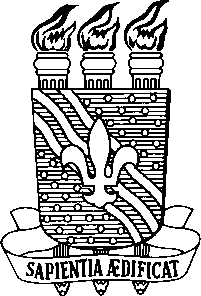 PROGRAMA DE PÓS-GRADUAÇÃO EM ENGENHARIA QUÍMICAEdital PPGEQ 01/2022RESULTADO DA AVALIAÇÃO CURRICULARDe acordo com o item 8 do edital:8.1 Será considerado(a) aprovado(a) e classificado(a) o(a) candidato(a) que, após a hierarquização dos resultados pela sequência decrescente das notas obtidas, seja alocado dentro do número total de vagas oferecidas pelo programa. Histórico Escolar (HE) – peso 0,7; Currículo Lattes Comprovado (CLC) – peso 0,3; 8.2 O resultado da classificação será expresso pela média ponderada das notas atribuídas ao Histórico Escolar (HE) e ao Currículo Lattes Comprovado (CLC), de acordo com a Equação 1:Média geral = HE× 0,7 + CLC× 0,3                                                                     (1)Observação: Em virtude da não divulgação desse resultado no dia 25 de novembro de 2022, o prazo para recurso será de 28 de novembro a 02 de dezembro do corrente ano. João Pessoa, 28 de outubro de 2022Coordenação do PPGEQComissão de SeleçãoNOMEPARECERALAN HENRIQUE TEXEIRA4,48CAMILLA EDUARDA DIAS MARINHO3,74DÉBORAH RAMOS MEIRA4,36GENIELLEN MARIA PAIVA COSTA DE MELO5,21GIOVANNA LAÍS RODRIGUES LEAL8,34GRAZIELA FEIT4,32JENIFER LAIS HERCULANO DA SILVA3,82JERFFESON DE LIMA TAVARES7,86JOSÉ CAVALCANTE DE QUEIROZ NETO5,31MARIA KETHLLIN CHRYSTINE DE OLIVEIRA CAVALCANTI3,20MAXSUEL DA COSTA LEAL1,65PRISCILA VELOSO NOGUEIRA SOARES4,87